ИНФОРМАЦИЯ о сборе и ходе использования средств самообложения граждан в 2018 году.. на территории Шланговского сельского поселения в 2018  году собраносредств самообложения: 165000 рублейпоступила дотация от республиканского бюджета в сумме 660000 рублейИТОГО СУММА СРЕДСТВ САМООБЛОЖЕНИЯ   825000  рублей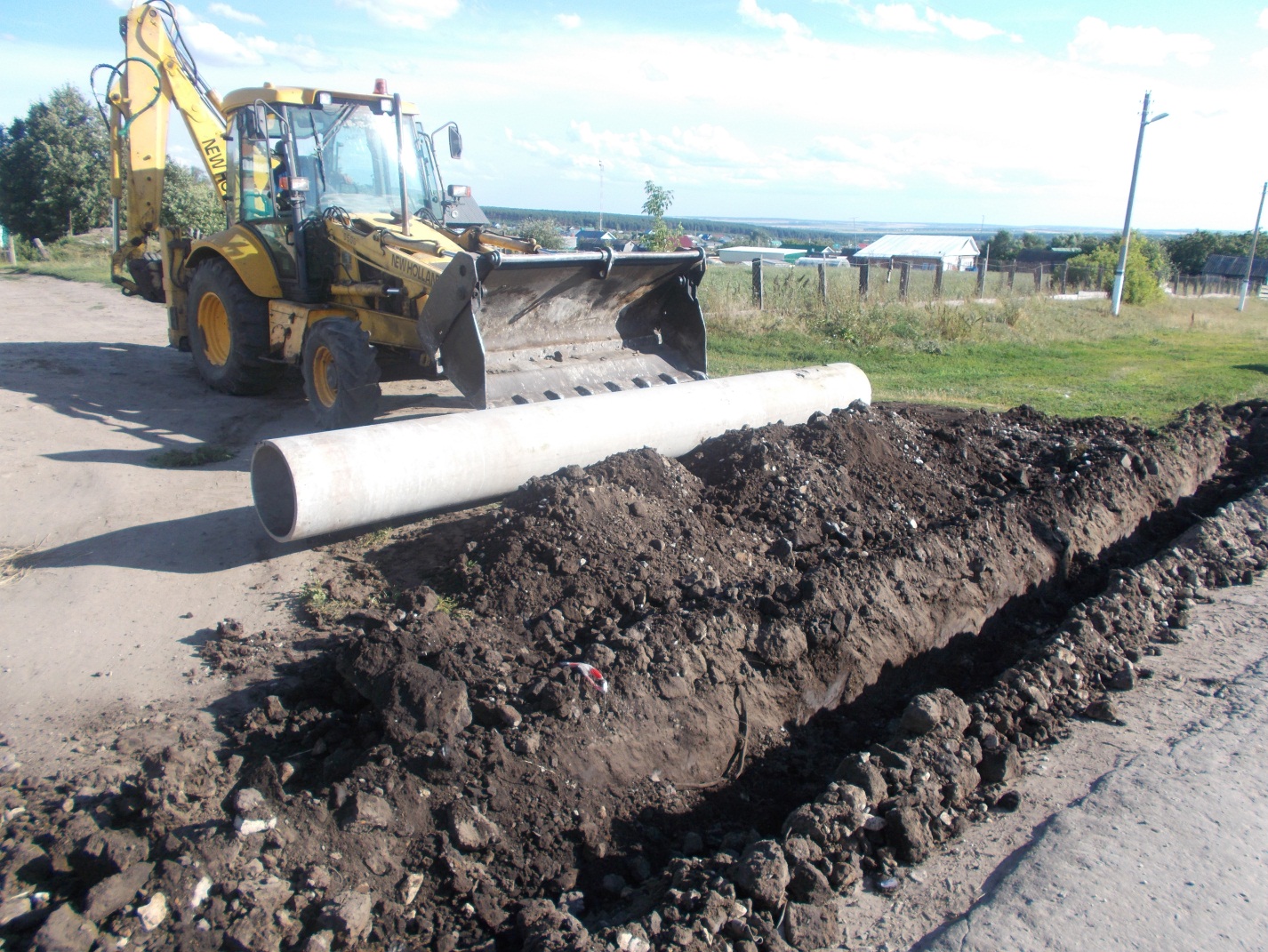 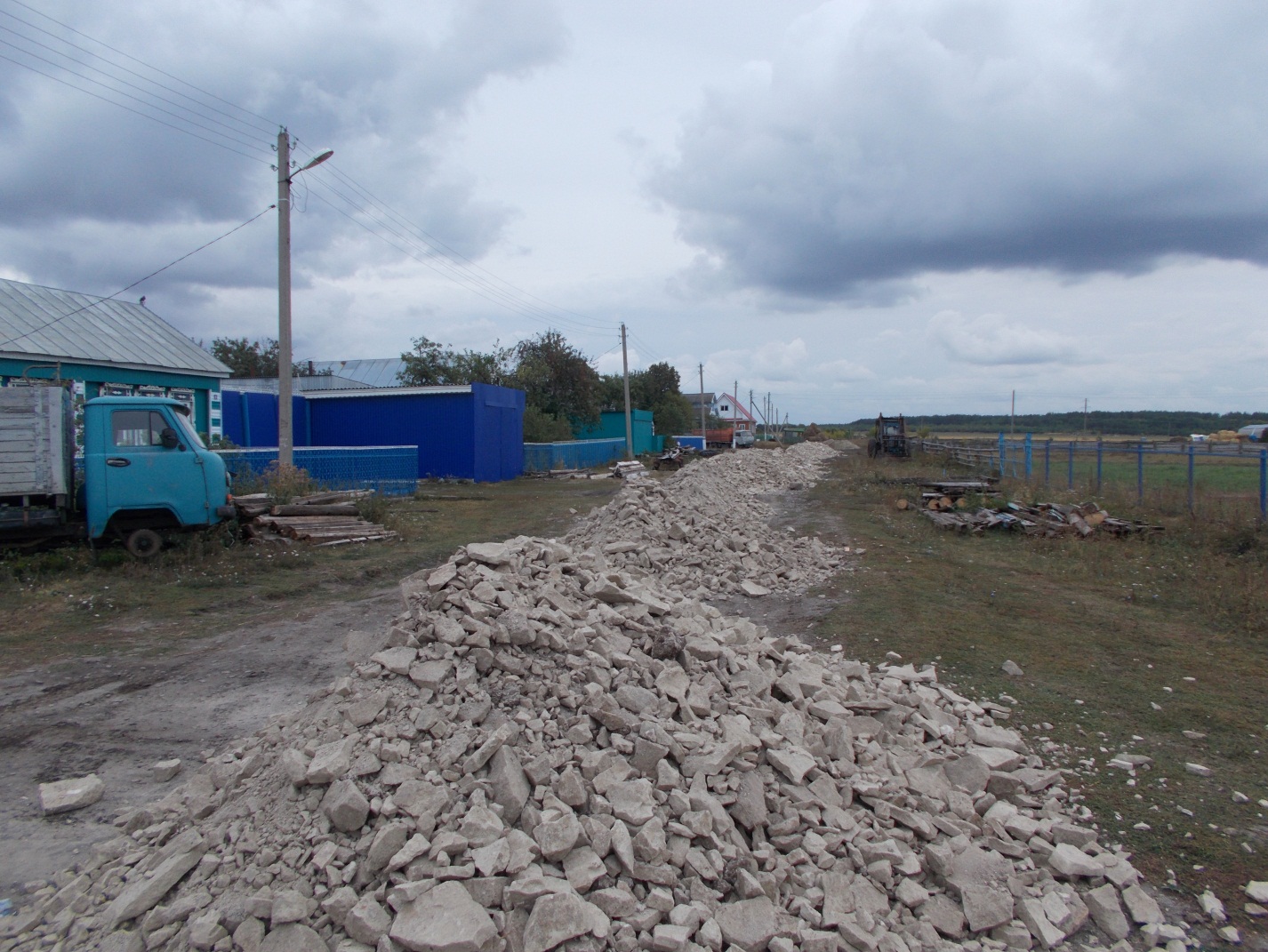 Наименование работНаименование подрядчикасуммаШланговское СПС .Шлангаустройство выравнивающих слоев грунто-щебнем дорожно-уличной сети - часть  ул. Кирова - часть ул. К.Маркса - часть ул.ТукаяООО”Дрожжаноеагрохимсервис”499010.00 Полкупка водопропускных труб для улиц села  ООО "Мега кирпич"165000.00 Покупка щебеня фракции 40/70.  ОАО "Яманчуринская сельхозхимия"165990.00итого825000-00